Complete the form below and send it to:lifesaver@communitasma.org	 or to		Communitas Lifesaver							60-D Audubon Road							Wakefield, MA 01880In the space below, please describe why you feel this person is a LifeSaver:Also, please write one sentence to describe this person:S:\Blank Forms\LifeSaver Nomination Form.doc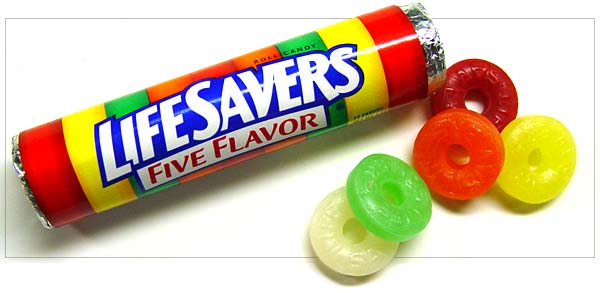 LifeSaverAwardProgram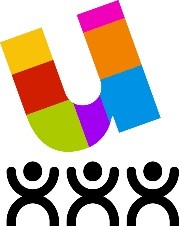 What is your name?  Who do you want to nominate?  Describe how are they affiliated with Communitas?(ex: staff, volunteer, individual, family, vendor, service partner, committee member, etc.)What program are they primarily affiliated with?(ex: Day Hab, Career Service, Residential, Family Resources, Recreation, etc)